Листування з органами ДПС можливо за допомогою:послуги Укрпошти 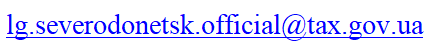 на електронну адресу Отримати консультацію можна за телефонами:отримання ідентифікаційного коду – (0645) 70-23-68;реєстрації та обліку платників, приймання звітності, реєстрація РРО КОРО РК – (0645) 70-33-72; отримання довідки про доходи – (06452) 4-30-00;реєстрація платників єдиного податку фізичних осіб – (06452) 4-30-00;щодо адміністрування податків і зборів з фізичних осіб – (0645) 70-29-85;  щодо адміністрування податків і зборів з юридичних осіб– (06452) 4-42-90;стану розрахунків з бюджетом – (06452) 4-35-23, (0645) 70-20-59;щодо отримання довідки про відсутність заборгованості з платежів, контроль за справлянням яких покладено на контролюючі органи 095-372-17-77;з питань декларування доходів громадян – (0645) 70-29-85, (06452) 4-30-00;щодо видачі та отримання ліцензій – 0958713644. 